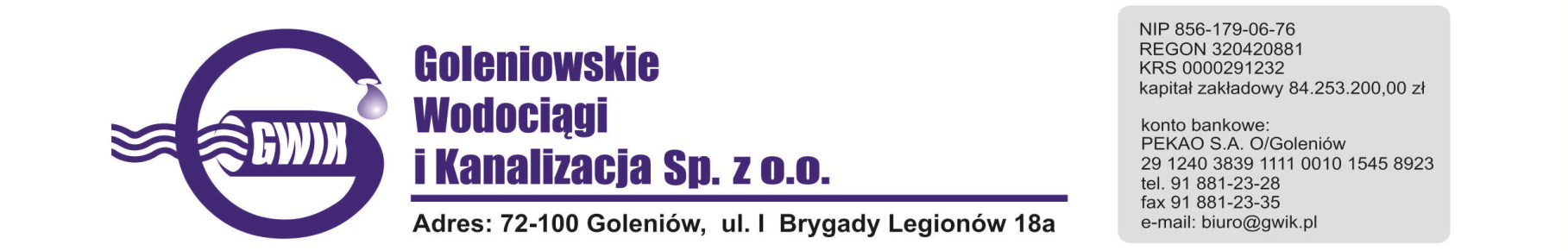 Goleniów 23.03.2020OGŁOSZENIE O PRZERWIE W DOSTAWIE WODYGoleniowskie Wodociągi i Kanalizacja Spółka z o.o. w Goleniowie informuje, iż w związku z pracami związanymi z przebudowa drogi w ul. Lipowej w Lubczynie w dniu: 24.03.2020 r. (wtorek) nastąpi konieczność wstrzymana dostawa wody do odbiorców w:- Lubczynie- BorzysławcuPlanowane godziny wstrzymania dostawy wody w godzinach od 900 do 1300  Godziny w/w prac mogą ulec zmianie.                                                                                 Przepraszamy za powyższe niedogodności.